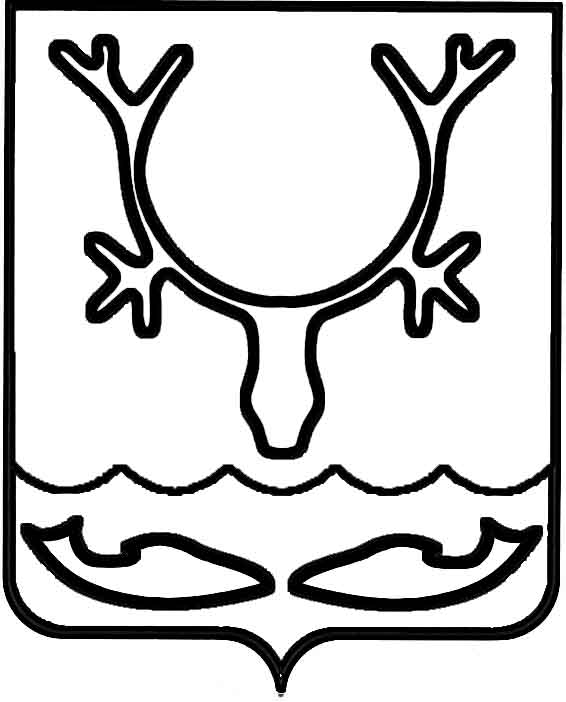 Администрация МО "Городской округ "Город Нарьян-Мар"ПОСТАНОВЛЕНИЕот “____” __________________ № ____________		г. Нарьян-МарРуководствуясь статьей 179 Бюджетного кодекса Российской Федерации, постановлениями Администрации МО "Городской округ "Город Нарьян-Мар"                        от 30.07.2013 № 1496 "Об утверждении порядка разработки, реализации и оценки эффективности муниципальных программ муниципального образования "Городской округ "Город Нарьян-Мар", от 03.06.2016 № 630 "Об утверждении Порядка предоставления муниципальной преференции Нарьян-Марскому муниципальному унитарному предприятию объединенных котельных и тепловых сетей в виде субсидии на частичное обеспечение (возмещение) затрат, возникающих                            при проведении мероприятий по подготовке объектов коммунальной инфраструктуры к осенне-зимнему периоду", Администрация МО "Городской округ "Город Нарьян-Мар"П О С Т А Н О В Л Я Е Т:Внести изменение в постановление Администрации МО "Городской округ               "Город Нарьян-Мар" от 12.11.2013 № 2424 (в ред. от 28.06.2016 № 736)                               "Об утверждении муниципальной программы муниципального образования "Городской округ "Город Нарьян-Мар" "Энергосбережение и энергоэффективность", изложив приложение № 3 муниципальной программы МО "Городской округ "Город Нарьян-Мар" "Энергосбережение и энергоэффективность" в новой редакции (Приложение).Настоящее постановление вступает в силу с момента его принятия. Приложениек постановлению Администрации МО "Городской округ "Город Нарьян-Мар"от 17.11.2016 № 1209"Приложение № 3к муниципальной программеМО "Городской округ "Город Нарьян-Мар""Энергосбережение и энергоэффективность"Переченьмероприятий муниципальной программымуниципального образования "Городской округ "Город Нарьян-Мар""Энергосбережение и энергоэффективность"Ответственный исполнитель: Управление строительства, ЖКХ и градостроительной деятельности Администрации МО "Городской округ "Город Нарьян-Мар"""1711.20161209О внесении изменения в постановление Администрации МО "Городской округ               "Город Нарьян-Мар" от 12.11.2013 № 2424                        "Об утверждении муниципальной программы муниципального образования "Городской округ "Город Нарьян-Мар" "Энергосбережение и энергоэффективность"Глава МО "Городской округ "Город Нарьян-Мар" Т.В.Федорова№ п/пНаименование направления (мероприятия)Источник финансированияОбъемы финансирования, тыс. руб.Объемы финансирования, тыс. руб.Объемы финансирования, тыс. руб.Объемы финансирования, тыс. руб.Объемы финансирования, тыс. руб.Объемы финансирования, тыс. руб.Объемы финансирования, тыс. руб.Объемы финансирования, тыс. руб.№ п/пНаименование направления (мероприятия)Источник финансированияВсего2014 год2015 год2016 год2017 год2018 год2019 год2020 годАБВ123456781.1.Мероприятия по энергосбережению и повышению энергетической эффективности жилищного фондаИтого по направлению, в.т.ч.4 723,24 723,20,00,00,00,00,00,01.1.Мероприятия по энергосбережению и повышению энергетической эффективности жилищного фондаокружной бюджет4 581,44 581,40,00,00,00,00,00,01.1.Мероприятия по энергосбережению и повышению энергетической эффективности жилищного фондагородской бюджет141,8141,80,00,00,00,00,00,01.1.Проведение энергетического обследования многоквартирных домов на территории МО "Городской округ "Город Нарьян-Мар"итого, в т.ч.:1 565,11 565,10,00,00,00,00,00,01.1.Проведение энергетического обследования многоквартирных домов на территории МО "Городской округ "Город Нарьян-Мар"окружной бюджет1 518,11 518,10,00,00,00,00,00,01.1.Проведение энергетического обследования многоквартирных домов на территории МО "Городской округ "Город Нарьян-Мар"городской бюджет47,047,000,00,00,00,00,01.2.Разработка схем теплоснабжения, водоснабжения и водоотведения городаитого, в т.ч.:3 158,13 158,10,00,00,00,00,00,01.2.Разработка схем теплоснабжения, водоснабжения и водоотведения городаокружной бюджет3 063,33 063,30,00,00,00,00,00,01.2.Разработка схем теплоснабжения, водоснабжения и водоотведения городагородской бюджет94,894,80,00,00,00,00,00,02.Мероприятия по  энергосбережению в организациях с участием муниципального образования и повышению энергетической эффективности этих организацийИтого по направлению, в.т.ч.309 429,3808,01 607,71 134,646 915,8129 520,3129 442,90,02.Мероприятия по  энергосбережению в организациях с участием муниципального образования и повышению энергетической эффективности этих организацийфедеральный бюджет148 169,80,00,00,022 683,047 821,177 665,70,02.Мероприятия по  энергосбережению в организациях с участием муниципального образования и повышению энергетической эффективности этих организацийокружной бюджет102 016,0783,70,00,015 825,463 401,622 005,30,02.Мероприятия по  энергосбережению в организациях с участием муниципального образования и повышению энергетической эффективности этих организацийгородской бюджет11 520,224,31 607,71 134,61 517,73 352,63 883,30,02.Мероприятия по  энергосбережению в организациях с участием муниципального образования и повышению энергетической эффективности этих организацийвнебюджетные средства47 723,30,00,00,06 889,714 945,025 888,60,02.1.Выполнение мероприятий в рамках инвестиционной программы Нарьян-Марского МУ ПОК и ТС в сфере теплоснабженияитого, в т.ч.:268 367,50,00,00,046 431,692 493,0129 442,90,02.1.Выполнение мероприятий в рамках инвестиционной программы Нарьян-Марского МУ ПОК и ТС в сфере теплоснабженияфедеральный бюджет148 169,80,00,00,022 683,047 821,177 665,70,02.1.Выполнение мероприятий в рамках инвестиционной программы Нарьян-Марского МУ ПОК и ТС в сфере теплоснабженияокружной бюджет65 315,80,00,00,015 825,427 485,122 005,30,02.1.Выполнение мероприятий в рамках инвестиционной программы Нарьян-Марского МУ ПОК и ТС в сфере теплоснабжениягородской бюджет7 158,60,00,00,01 033,52 241,83 883,30,02.1.Выполнение мероприятий в рамках инвестиционной программы Нарьян-Марского МУ ПОК и ТС в сфере теплоснабжениявнебюджетные средства47 723,30,00,00,06 889,714 945,025 888,60,02.2.Разработка ПСД на реконструкцию объекта "Котельная № 9 по ул. Ленина, 4А"итого, в т.ч.:808,0808,00,00,00,00,00,00,02.2.Разработка ПСД на реконструкцию объекта "Котельная № 9 по ул. Ленина, 4А"окружной бюджет783,7783,70,00,00,00,00,00,02.2.Разработка ПСД на реконструкцию объекта "Котельная № 9 по ул. Ленина, 4А"городской бюджет24,324,30,00,00,00,00,00,02.3.Приобретение автобусов на газомоторном топливе             (5 шт.)итого, в т.ч.:37 027,30,00,00,00,037 027,30,00,02.3.Приобретение автобусов на газомоторном топливе             (5 шт.)окружной бюджет35 916,50,00,00,00,035 916,50,00,02.3.Приобретение автобусов на газомоторном топливе             (5 шт.)городской бюджет1 110,80,00,00,00,01 110,80,00,02.4.Устройство автономного отопления с подключением газового отопительного котла в бане № 3 по ул. 60 лет СССР в г. Нарьян-Маре, с разработкой ПСДгородской бюджет484,20,00,00,0484,20,00,00,02.5.Разработка ПСД на техническое перевооружение котельной мощностью 2,7 МВт по ул. Юбилейной, 22 в г. Нарьян-Марегородской бюджет473,10,0473,10,00,00,00,00,02.5.Разработка ПСД на техническое перевооружение котельной мощностью 2,7 МВт по ул. Юбилейной, 22 в г. Нарьян-Марегородской бюджет473,10,0473,10,00,00,00,00,02.5.Разработка ПСД на техническое перевооружение котельной мощностью 2,7 МВт по ул. Юбилейной, 22 в г. Нарьян-Марегородской бюджет473,10,0473,10,00,00,00,00,02.6.Приобретение печей для бани № 2городской бюджет2 269,20,01 134,61 134,60,00,00,00,03.Субсидии на организацию в границах поселения электро-, тепло-, газо- и водоснабжения населения, водоотведения в части подготовки объектов коммунальной инфраструктуры к осенне-зимнему периодуИтого по направлению, в.т.ч.148 473,10,00,023 950,943 251,543 216,238 054,50,03.Субсидии на организацию в границах поселения электро-, тепло-, газо- и водоснабжения населения, водоотведения в части подготовки объектов коммунальной инфраструктуры к осенне-зимнему периодуокружной бюджет142 541,40,00,023 000,041 521,541 487,636 532,30,03.Субсидии на организацию в границах поселения электро-, тепло-, газо- и водоснабжения населения, водоотведения в части подготовки объектов коммунальной инфраструктуры к осенне-зимнему периодугородской бюджет4 447,00,00,0711,41 297,51 296,51 141,60,03.Субсидии на организацию в границах поселения электро-, тепло-, газо- и водоснабжения населения, водоотведения в части подготовки объектов коммунальной инфраструктуры к осенне-зимнему периодувнебюджетные средства1 484,70,00,0239,5432,5432,1380,60,03.1.Капитальный ремонт сетей  ГВС, ХВС от ж. д. по ул. 60 лет СССР, д.№ 9 до ТК 7/10 (территория детсада №3)итого, в т.ч.:2 441,40,00,02 441,40,00,00,00,03.1.Капитальный ремонт сетей  ГВС, ХВС от ж. д. по ул. 60 лет СССР, д.№ 9 до ТК 7/10 (территория детсада №3)окружной бюджет2 344,50,00,02 344,50,00,00,00,03.1.Капитальный ремонт сетей  ГВС, ХВС от ж. д. по ул. 60 лет СССР, д.№ 9 до ТК 7/10 (территория детсада №3)городской бюджет72,50,00,072,50,00,00,00,03.1.Капитальный ремонт сетей  ГВС, ХВС от ж. д. по ул. 60 лет СССР, д.№ 9 до ТК 7/10 (территория детсада №3)внебюджетные средства24,40,00,024,40,00,00,00,03.2.Капитальный ремонт сетей ГВС и ХВС в подвале школы-интернатаитого, в т.ч.:2 346,50,00,02 346,50,00,00,00,03.2.Капитальный ремонт сетей ГВС и ХВС в подвале школы-интернатаокружной бюджет2 253,30,00,02 253,30,00,00,00,03.2.Капитальный ремонт сетей ГВС и ХВС в подвале школы-интернатагородской бюджет69,70,00,069,70,00,00,00,03.2.Капитальный ремонт сетей ГВС и ХВС в подвале школы-интернатавнебюджетные средства23,50,00,023,50,00,00,00,03.3.Капитальный ремонт сетей ГВС и ХВС от ж.д. № 31           по ул. Рабочая до ж.д. № 5 по ул. Титоваитого, в т.ч.:554,20,00,0554,20,00,00,00,03.3.Капитальный ремонт сетей ГВС и ХВС от ж.д. № 31           по ул. Рабочая до ж.д. № 5 по ул. Титоваокружной бюджет532,20,00,0532,20,00,00,00,03.3.Капитальный ремонт сетей ГВС и ХВС от ж.д. № 31           по ул. Рабочая до ж.д. № 5 по ул. Титовагородской бюджет16,50,00,016,50,00,00,00,03.3.Капитальный ремонт сетей ГВС и ХВС от ж.д. № 31           по ул. Рабочая до ж.д. № 5 по ул. Титовавнебюджетные средства5,50,00,05,50,00,00,00,03.4.Капитальный ремонт сетей ТС, ГВС, ХВС в подвальном помещении ж.д. № 27 по ул. Ленина от ТК 1/38В итого, в т.ч.:2 414,00,00,02 414,00,00,00,00,03.4.Капитальный ремонт сетей ТС, ГВС, ХВС в подвальном помещении ж.д. № 27 по ул. Ленина от ТК 1/38В окружной бюджет2 318,20,00,02 318,20,00,00,00,03.4.Капитальный ремонт сетей ТС, ГВС, ХВС в подвальном помещении ж.д. № 27 по ул. Ленина от ТК 1/38В городской бюджет71,70,00,071,70,00,00,00,03.4.Капитальный ремонт сетей ТС, ГВС, ХВС в подвальном помещении ж.д. № 27 по ул. Ленина от ТК 1/38В внебюджетные средства24,124,10,00,00,00,03.5.Капитальный ремонт сети ГВС от котельной № 7 до бойлерных № 2итого, в т.ч.:215,30,00,0215,30,00,00,00,03.5.Капитальный ремонт сети ГВС от котельной № 7 до бойлерных № 2окружной бюджет206,80,00,0206,80,00,00,00,03.5.Капитальный ремонт сети ГВС от котельной № 7 до бойлерных № 2городской бюджет6,40,00,06,40,00,00,00,03.5.Капитальный ремонт сети ГВС от котельной № 7 до бойлерных № 2внебюджетные средства2,12,10,00,00,00,03.6.Капитальный ремонт сети ГВС и ХВС от ж.д. № 45 до ж.д. № 45А по ул. Ленинаитого, в т.ч.:834,30,00,0834,30,00,00,00,03.6.Капитальный ремонт сети ГВС и ХВС от ж.д. № 45 до ж.д. № 45А по ул. Ленинаокружной бюджет801,20,00,0801,20,00,00,00,03.6.Капитальный ремонт сети ГВС и ХВС от ж.д. № 45 до ж.д. № 45А по ул. Ленинагородской бюджет24,80,00,024,80,00,00,00,03.6.Капитальный ремонт сети ГВС и ХВС от ж.д. № 45 до ж.д. № 45А по ул. Ленинавнебюджетные средства8,30,00,08,30,00,00,00,03.7.Капитальный  ремонт сети ТС и ХВС от ж.д. 20 по ул. Меньшикова до бойлерной № 1итого, в т.ч.:2 074,90,00,02 074,90,00,00,00,03.7.Капитальный  ремонт сети ТС и ХВС от ж.д. 20 по ул. Меньшикова до бойлерной № 1окружной бюджет1 992,50,00,01 992,50,00,00,00,03.7.Капитальный  ремонт сети ТС и ХВС от ж.д. 20 по ул. Меньшикова до бойлерной № 1городской бюджет61,60,00,061,60,00,00,00,03.7.Капитальный  ремонт сети ТС и ХВС от ж.д. 20 по ул. Меньшикова до бойлерной № 1внебюджетные средства20,80,00,020,80,00,00,00,03.8.Капитальный ремонт сети ТС от ТК 5/11 до детсада   № 50 по ул. Пыреркаитого, в т.ч.:336,10,00,0336,10,00,00,00,03.8.Капитальный ремонт сети ТС от ТК 5/11 до детсада   № 50 по ул. Пыреркаокружной бюджет322,80,00,0322,80,00,00,00,03.8.Капитальный ремонт сети ТС от ТК 5/11 до детсада   № 50 по ул. Пыреркагородской бюджет10,00,00,010,00,00,00,00,03.8.Капитальный ремонт сети ТС от ТК 5/11 до детсада   № 50 по ул. Пыреркавнебюджетные средства3,30,00,03,30,00,00,00,03.9.Капитальный ремонт сети ТС, ГВС от ТК 7/19 до ТК 15/1 район ж.д. № 35Б                       по ул. Ленинаитого, в т.ч.:695,70,00,0695,70,00,00,00,03.9.Капитальный ремонт сети ТС, ГВС от ТК 7/19 до ТК 15/1 район ж.д. № 35Б                       по ул. Ленинаокружной бюджет668,10,00,0668,10,00,00,00,03.9.Капитальный ремонт сети ТС, ГВС от ТК 7/19 до ТК 15/1 район ж.д. № 35Б                       по ул. Ленинагородской бюджет20,70,00,020,70,00,00,00,03.9.Капитальный ремонт сети ТС, ГВС от ТК 7/19 до ТК 15/1 район ж.д. № 35Б                       по ул. Ленинавнебюджетные средства6,90,00,06,90,00,00,00,03.10.Капитальный ремонт сетей ТС  от ТК14/6 до ТК14/38а по ул. Зеленая, дом № 16итого, в т.ч.:201,70,00,0201,70,00,00,00,03.10.Капитальный ремонт сетей ТС  от ТК14/6 до ТК14/38а по ул. Зеленая, дом № 16окружной бюджет193,70,00,0193,70,00,00,00,03.10.Капитальный ремонт сетей ТС  от ТК14/6 до ТК14/38а по ул. Зеленая, дом № 16городской бюджет6,00,00,06,00,00,00,00,03.10.Капитальный ремонт сетей ТС  от ТК14/6 до ТК14/38а по ул. Зеленая, дом № 16внебюджетные средства2,00,00,02,00,00,00,00,03.11.Капитальный ремонт ТС, ГВС, ХВС от ТК2/14 до ж.д. № 43 по ул. Южнойитого, в т.ч.:990,10,00,0990,10,00,00,00,03.11.Капитальный ремонт ТС, ГВС, ХВС от ТК2/14 до ж.д. № 43 по ул. Южнойокружной бюджет950,80,00,0950,80,00,00,00,03.11.Капитальный ремонт ТС, ГВС, ХВС от ТК2/14 до ж.д. № 43 по ул. Южнойгородской бюджет29,40,00,029,40,00,00,00,03.11.Капитальный ремонт ТС, ГВС, ХВС от ТК2/14 до ж.д. № 43 по ул. Южнойвнебюджетные средства9,90,00,09,90,00,00,00,03.12.Капитальный  ремонт сети теплоснабжения от ТК 9/4 до ВНС-6итого, в т.ч.:247,30,00,0247,30,00,00,00,03.12.Капитальный  ремонт сети теплоснабжения от ТК 9/4 до ВНС-6окружной бюджет237,50,00,0237,50,00,00,00,03.12.Капитальный  ремонт сети теплоснабжения от ТК 9/4 до ВНС-6городской бюджет7,30,00,07,30,00,00,00,03.12.Капитальный  ремонт сети теплоснабжения от ТК 9/4 до ВНС-6внебюджетные средства2,50,00,02,50,00,00,00,03.13.Капитальный ремонт сети ГВС от ж. д. № 20 до ж.д. № 15 по ул. Меньшикова итого, в т.ч.:1 299,10,00,01 299,10,00,00,00,03.13.Капитальный ремонт сети ГВС от ж. д. № 20 до ж.д. № 15 по ул. Меньшикова окружной бюджет1 247,50,00,01 247,50,00,00,00,03.13.Капитальный ремонт сети ГВС от ж. д. № 20 до ж.д. № 15 по ул. Меньшикова городской бюджет38,60,00,038,60,00,00,00,03.13.Капитальный ремонт сети ГВС от ж. д. № 20 до ж.д. № 15 по ул. Меньшикова внебюджетные средства13,00,00,013,00,00,00,00,03.14.Капитальный ремонт ввода скважины № 4"Б" водозабора "Озерный" с установкой частотного преобразователя и узла учетаитого, в т.ч.:305,40,00,0305,40,00,00,00,03.14.Капитальный ремонт ввода скважины № 4"Б" водозабора "Озерный" с установкой частотного преобразователя и узла учетаокружной бюджет293,30,00,0293,30,00,00,00,03.14.Капитальный ремонт ввода скважины № 4"Б" водозабора "Озерный" с установкой частотного преобразователя и узла учетагородской бюджет9,10,00,09,10,00,00,00,03.14.Капитальный ремонт ввода скважины № 4"Б" водозабора "Озерный" с установкой частотного преобразователя и узла учетавнебюджетные средства3,00,00,03,00,00,00,00,03.15.Капитальный ремонт  скважины № 5"Б" водозабора "Озерный"  с установкой частотного преобразователя и узла учетаитого, в т.ч.:66,10,00,066,10,00,00,00,03.15.Капитальный ремонт  скважины № 5"Б" водозабора "Озерный"  с установкой частотного преобразователя и узла учетаокружной бюджет63,40,00,063,40,00,00,00,03.15.Капитальный ремонт  скважины № 5"Б" водозабора "Озерный"  с установкой частотного преобразователя и узла учетагородской бюджет2,00,00,02,00,00,00,00,03.15.Капитальный ремонт  скважины № 5"Б" водозабора "Озерный"  с установкой частотного преобразователя и узла учетавнебюджетные средства0,70,00,00,70,00,00,00,03.16.Капитальный ремонт ввода скважины №15 водозабора "Озерный" с установкой частотного преобразователя и узла учетаитого, в т.ч.:345,10,00,0345,10,00,00,00,03.16.Капитальный ремонт ввода скважины №15 водозабора "Озерный" с установкой частотного преобразователя и узла учетаокружной бюджет331,40,00,0331,40,00,00,00,03.16.Капитальный ремонт ввода скважины №15 водозабора "Озерный" с установкой частотного преобразователя и узла учетагородской бюджет10,30,00,010,30,00,00,00,03.16.Капитальный ремонт ввода скважины №15 водозабора "Озерный" с установкой частотного преобразователя и узла учетавнебюджетные средства3,40,00,03,40,00,00,00,03.17.Капитальный ремонт ввода скважины №16"Б" водозабора "Озерный" с установкой частотного преобразователя и узла учетаитого, в т.ч.:743,00,00,0743,00,00,00,00,03.17.Капитальный ремонт ввода скважины №16"Б" водозабора "Озерный" с установкой частотного преобразователя и узла учетаокружной бюджет713,40,00,0713,40,00,00,00,03.17.Капитальный ремонт ввода скважины №16"Б" водозабора "Озерный" с установкой частотного преобразователя и узла учетагородской бюджет21,80,00,021,80,00,00,00,03.17.Капитальный ремонт ввода скважины №16"Б" водозабора "Озерный" с установкой частотного преобразователя и узла учетавнебюджетные средства7,80,00,07,80,00,00,00,03.18.Капитальный ремонт  скважины №11"Б" водозабора "Озерный" с установкой частотного преобразователя и узла учетаитого, в т.ч.:66,10,00,066,10,00,00,00,03.18.Капитальный ремонт  скважины №11"Б" водозабора "Озерный" с установкой частотного преобразователя и узла учетаокружной бюджет63,40,00,063,40,00,00,00,03.18.Капитальный ремонт  скважины №11"Б" водозабора "Озерный" с установкой частотного преобразователя и узла учетагородской бюджет2,00,00,02,00,00,00,00,03.18.Капитальный ремонт  скважины №11"Б" водозабора "Озерный" с установкой частотного преобразователя и узла учетавнебюджетные средства0,70,00,00,70,00,00,00,03.19.Капитальный ремонт сети ХВС от котельной ж.д.              № 29Б до теплового узла ж.д. № 29 по ул. Ленинаитого, в т.ч.:480,60,00,0480,60,00,00,00,03.19.Капитальный ремонт сети ХВС от котельной ж.д.              № 29Б до теплового узла ж.д. № 29 по ул. Ленинаокружной бюджет461,50,00,0461,50,00,00,00,03.19.Капитальный ремонт сети ХВС от котельной ж.д.              № 29Б до теплового узла ж.д. № 29 по ул. Ленинагородской бюджет14,30,00,014,30,00,00,00,03.19.Капитальный ремонт сети ХВС от котельной ж.д.              № 29Б до теплового узла ж.д. № 29 по ул. Ленинавнебюджетные средства4,80,00,04,80,00,00,00,03.20.Капитальный ремонт питьевой колонки ПК-11 по ул. Ленина, 52 с установкой  и узла учетаитого, в т.ч.:623,30,00,0623,30,00,00,00,03.20.Капитальный ремонт питьевой колонки ПК-11 по ул. Ленина, 52 с установкой  и узла учетаокружной бюджет598,60,00,0598,60,00,00,00,03.20.Капитальный ремонт питьевой колонки ПК-11 по ул. Ленина, 52 с установкой  и узла учетагородской бюджет18,50,00,018,50,00,00,00,03.20.Капитальный ремонт питьевой колонки ПК-11 по ул. Ленина, 52 с установкой  и узла учетавнебюджетные средства6,20,00,06,20,00,00,00,03.21.Капитальный ремонт питьевой колонки ПК-24 по пер. Калмыкова, № 9 с установкой узла учетаитого, в т.ч.:421,20,00,0421,20,00,00,00,03.21.Капитальный ремонт питьевой колонки ПК-24 по пер. Калмыкова, № 9 с установкой узла учетаокружной бюджет404,50,00,0404,50,00,00,00,03.21.Капитальный ремонт питьевой колонки ПК-24 по пер. Калмыкова, № 9 с установкой узла учетагородской бюджет12,50,00,012,50,00,00,00,03.21.Капитальный ремонт питьевой колонки ПК-24 по пер. Калмыкова, № 9 с установкой узла учетавнебюджетные средства4,20,00,04,20,00,00,00,03.22.Капитальный ремонт питьевой колонки ПК-25 по пер. Северный с установкой   узла учетаитого, в т.ч.:431,50,00,0431,50,00,00,00,03.22.Капитальный ремонт питьевой колонки ПК-25 по пер. Северный с установкой   узла учетаокружной бюджет414,40,00,0414,40,00,00,00,03.22.Капитальный ремонт питьевой колонки ПК-25 по пер. Северный с установкой   узла учетагородской бюджет12,80,00,012,80,00,00,00,03.22.Капитальный ремонт питьевой колонки ПК-25 по пер. Северный с установкой   узла учетавнебюджетные средства4,30,00,04,30,00,00,00,03.23.Капитальный ремонт котла ТВГ 2,5  №  3 на котельной № 1 по ул. Пионерская, 10Аитого, в т.ч.:2 876,20,00,02 876,20,00,00,00,03.23.Капитальный ремонт котла ТВГ 2,5  №  3 на котельной № 1 по ул. Пионерская, 10Аокружной бюджет2 762,00,00,02 762,00,00,00,00,03.23.Капитальный ремонт котла ТВГ 2,5  №  3 на котельной № 1 по ул. Пионерская, 10Агородской бюджет85,40,00,085,40,00,00,00,03.23.Капитальный ремонт котла ТВГ 2,5  №  3 на котельной № 1 по ул. Пионерская, 10Авнебюджетные средства28,80,00,028,80,00,00,00,03.24.Капитальный ремонт водогрейного котла СРА-900 №3  на котельной № 9 по ул. Ленина, 4Аитого, в т.ч.:595,40,00,0595,40,00,00,00,03.24.Капитальный ремонт водогрейного котла СРА-900 №3  на котельной № 9 по ул. Ленина, 4Аокружной бюджет571,80,00,0571,80,00,00,00,03.24.Капитальный ремонт водогрейного котла СРА-900 №3  на котельной № 9 по ул. Ленина, 4Агородской бюджет17,70,00,017,70,00,00,00,03.24.Капитальный ремонт водогрейного котла СРА-900 №3  на котельной № 9 по ул. Ленина, 4Авнебюджетные средства5,90,00,05,90,00,00,00,03.25.Капитальный ремонт тепловой сети от ТК1/5 до ж.д. №18 по ул. Ленинаитого, в т.ч.:158,10,00,0158,10,00,00,00,03.25.Капитальный ремонт тепловой сети от ТК1/5 до ж.д. №18 по ул. Ленинаокружной бюджет151,80,00,0151,80,00,00,00,03.25.Капитальный ремонт тепловой сети от ТК1/5 до ж.д. №18 по ул. Ленинагородской бюджет4,70,00,04,70,00,00,00,03.25.Капитальный ремонт тепловой сети от ТК1/5 до ж.д. №18 по ул. Ленинавнебюджетные средства1,60,00,01,60,00,00,00,03.26.Капитальный ремонт сети ТС и ХВС от ТК 14 до ТК 16 в районе ж.д. № 3                  по ул. 60 лет СССР итого, в т.ч.:662,70,00,0662,70,00,00,00,03.26.Капитальный ремонт сети ТС и ХВС от ТК 14 до ТК 16 в районе ж.д. № 3                  по ул. 60 лет СССР окружной бюджет636,40,00,0636,40,00,00,00,03.26.Капитальный ремонт сети ТС и ХВС от ТК 14 до ТК 16 в районе ж.д. № 3                  по ул. 60 лет СССР городской бюджет19,70,00,019,70,00,00,00,03.26.Капитальный ремонт сети ТС и ХВС от ТК 14 до ТК 16 в районе ж.д. № 3                  по ул. 60 лет СССР внебюджетные средства6,60,00,06,60,00,00,00,03.27.Капитальный ремонт сети ТС, ГВС и ХВС от ТК 14/28 до здания РММ (территория базы Н-М МУ ПОК и ТС)итого, в т.ч.:336,00,00,0336,00,00,00,00,03.27.Капитальный ремонт сети ТС, ГВС и ХВС от ТК 14/28 до здания РММ (территория базы Н-М МУ ПОК и ТС)окружной бюджет322,70,00,0322,70,00,00,00,03.27.Капитальный ремонт сети ТС, ГВС и ХВС от ТК 14/28 до здания РММ (территория базы Н-М МУ ПОК и ТС)городской бюджет10,00,00,010,00,00,00,00,03.27.Капитальный ремонт сети ТС, ГВС и ХВС от ТК 14/28 до здания РММ (территория базы Н-М МУ ПОК и ТС)внебюджетные средства3,30,00,03,30,00,00,00,03.28.Проведение режимно-наладочных испытаний водогрейных котловитого, в т.ч.:390,00,00,0390,00,00,00,00,03.28.Проведение режимно-наладочных испытаний водогрейных котловокружной бюджет374,50,00,0374,50,00,00,00,03.28.Проведение режимно-наладочных испытаний водогрейных котловгородской бюджет11,60,00,011,60,00,00,00,03.28.Проведение режимно-наладочных испытаний водогрейных котловвнебюджетные средства3,90,00,03,90,00,00,00,03.29.Капитальный ремонт участка самотечной канализации от КК-136А (ж.д. №41 по ул. Рабочая) до КК-34 (ж.д. №43 по ул. Рабочая) итого, в т.ч.:799,60,00,0799,60,00,00,00,03.29.Капитальный ремонт участка самотечной канализации от КК-136А (ж.д. №41 по ул. Рабочая) до КК-34 (ж.д. №43 по ул. Рабочая) окружной бюджет767,80,00,0767,80,00,00,00,03.29.Капитальный ремонт участка самотечной канализации от КК-136А (ж.д. №41 по ул. Рабочая) до КК-34 (ж.д. №43 по ул. Рабочая) городской бюджет23,80,00,023,80,00,00,00,03.29.Капитальный ремонт участка самотечной канализации от КК-136А (ж.д. №41 по ул. Рабочая) до КК-34 (ж.д. №43 по ул. Рабочая) внебюджетные средства8,00,00,08,00,00,00,00,03.30.Иные мероприятия, направленные на проведении мероприятий по подготовке объектов коммунальной инфраструктуры к осенне-зимнему периоду итого, в т.ч.:124 522,20,00,00,043 251,543 216,238 054,50,03.30.Иные мероприятия, направленные на проведении мероприятий по подготовке объектов коммунальной инфраструктуры к осенне-зимнему периоду окружной бюджет119 541,40,00,00,041 521,541 487,636 532,30,03.30.Иные мероприятия, направленные на проведении мероприятий по подготовке объектов коммунальной инфраструктуры к осенне-зимнему периоду городской бюджет3 735,60,00,00,01 297,51 296,51 141,60,03.30.Иные мероприятия, направленные на проведении мероприятий по подготовке объектов коммунальной инфраструктуры к осенне-зимнему периоду внебюджетные средства1 245,20,00,00,0432,5432,1380,60,0Всего по программе, в т.ч.,Всего по программе, в т.ч.,462 625,65 531,21 607,725 085,590 167,3172 736,5167 497,40,0федеральный бюджет федеральный бюджет 148 169,80,00,00,022 683,047 821,177 665,70,0окружной бюджет окружной бюджет 249 138,85 365,10,023 000,057 346,9104 889,258 537,60,0городской бюджет городской бюджет 16 109,0166,11 607,71 846,02 815,24 649,15 024,90,0внебюджетные средствавнебюджетные средства49 208,00,00,0239,57 322,215 377,126 269,20,0